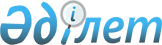 Об определении целевых групп населения и мер по содействию занятости и социальной защите в 2009 годуПостановление акимата города Рудного Костанайской области от 26 января 2009 года № 23. Зарегистрировано Управлением юстиции города Рудного Костанайской области 6 февраля 2009 года № 9-2-121

      В соответствии с пунктом 2 статьи 5, подпунктом 2 статьи 7 Закона Республики Казахстан "О занятости населения", пунктом 2 статьи 31 Закона Республики Казахстан "О местном государственном управлении в Республике Казахстан" акимат города Рудного ПОСТАНОВЛЯЕТ:

       

1. Определить целевыми группами населения следующие категории:

      1) малообеспеченные;

      2) молодежь в возрасте до двадцати одного года;

      3) воспитанники детских домов, дети-сироты и дети, оставшиеся без попечения родителей, в возрасте до двадцати трех лет;

      4) одинокие, многодетные родители, воспитывающие несовершеннолетних детей;

      5) граждане, имеющие на содержании лиц, которые в порядке, установленном законодательством Республики Казахстан, признаны нуждающимися в постоянном уходе, помощи или надзоре;

      6) лица предпенсионного возраста (за два года до выхода на пенсию по возрасту);

      7) инвалиды;

      8) лица, уволенные из рядов Вооруженных Сил Республики Казахстан;

      9) лица, освобожденные из мест лишения свободы и (или) принудительного лечения;

      10) оралманы,

      11) длительно незанятые (более двенадцати месяцев);

      12) молодежь в возрасте от двадцати одного до двадцати девяти лет;

      13) лица старше пятидесяти лет, зарегистрированные в уполномоченном органе по вопросам занятости в качестве безработных;

      14) лица, высвобожденные в связи с ликвидацией работодателя - юридического лица либо прекращением деятельности работодателя - физического лица, сокращением численности или штата работников;

      15) выпускники курсовой подготовки, начального, среднего профессионального образования;

      16) выпускники организаций высшего и послевузовского образования.

      Сноска. Пункт 1 с изменениями, внесенными постановлением акимата города Рудного Костанайской области от 27.03.2009 № 370 (порядок введения в действие см. п.3); от 27.07.2009 № 906 (порядок введения в действие см. п.3).



      2. Уполномоченному органу по вопросам занятости (далее уполномоченный орган) предусмотреть меры по трудоустройству лиц, относящихся к целевым группам населения:

      1) принять меры по социальной защите лиц, относящихся к целевым группам населения;

      2) обеспечить содействие в трудоустройстве лиц, относящихся к целевым группам населения;

      3) осуществлять контроль за трудоустройством лиц, относящихся к целевым группам населения.



      3. Рекомендовать работодателям:

      1) содействовать трудоустройству лиц, относящихся к целевым группам населения;

      2) предоставлять уполномоченному органу в полном объеме информацию о предстоящем высвобождении работников в связи с ликвидацией организации, сокращением численности или штата, количестве и категориях работников, которых оно может коснуться, с указанием должностей и профессий, специальностей, квалификации и размера оплаты труда высвобождаемых работников и сроках, в течение которых они будут высвобождаться, не менее чем за один месяц до начала высвобождения;

      3) направлять уполномоченному органу сведения о наличии свободных рабочих мест (вакантных должностей) в течение трех рабочих дней со дня их появления;

      4) своевременно (в течение пяти рабочих дней со дня направления к нему уполномоченным органом граждан) извещать о приеме на работу или отказе в приеме на работу с указанием причины путем соответствующей отметки в направлении, выданном уполномоченным органом;

      5) выполнять установленную квоту рабочих мест для инвалидов.



      4. Контроль за исполнением настоящего постановления возложить на заместителя акима города Рудного Ишмухамбетова А.А.



      5. Настоящее постановление вводится в действие по истечении десяти календарных дней после дня официального опубликования.      Аким города Рудного                        Н. Денинг      СОГЛАСОВАНО
					© 2012. РГП на ПХВ «Институт законодательства и правовой информации Республики Казахстан» Министерства юстиции Республики Казахстан
				